Überwältigendes Spendenergebnis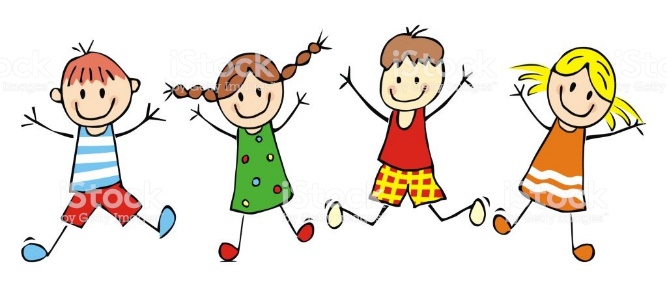 Erstmals nahm die Wingertsbergschule am „Lauf gegen den Hunger“ teil. Dieser Spendenlauf beinhaltete, dass sich die Läufer, es waren alle Schülerinnen und Schüler des zweiten, dritten und vierten Jahrgangs - insgesamt 363 Kinder, Sponsoren für die gelaufene Strecke suchen mussten. Auf einem Laufkurs rund um das sogenannte Neubau-Schulgebäude mit einer Länge von 250 Metern konnten sich jeweils zwei Klassen gleichzeitig in der Zeit von 20 Minuten sportlich betätigen. Dabei war es egal ob die Schülerinnen und Schüler rannten, joggten, spazieren gingen oder schlenderten denn jede Runde zählte. Die rund 360 Schülerinnen und Schüler liefen im Durchschnitt 10 Runden, dies bedeutet, das insgesamt 3600 Runden gelaufen wurden. 3600 Runden mal 250 m macht insgesamt 900000 m oder umgerechnet 90 km. Eine spitzenmäßige Leistung und toll, dass alle mitgemacht haben.Der Lauf gegen den Hunger wird von Aktion gegen den Hunger, der weltweit führenden Organisationen im Kampf gegen Hunger und Mangelernährung, veranstaltet. Aktion gegen den Hunger unterstützt 20 Millionen Menschen in 50 Ländern. Seit 39 Jahren kämpft die Organisation gegen Mangelernährung, schafft Zugang zu sauberem Wasser und gesundheitlicher Versorgung. 7.900 Mitarbeiterinnen und Mitarbeiter leisten Nothilfe und unterstützen Menschen beim Aufbau nachhaltiger Lebensgrundlagen. Das Projekt Lauf gegen den Hunger ist mehr als nur ein Sponsorenlauf: Im Vorfeld des Laufs fanden an der Schule bereits Themenvorträge statt, bei denen die Schülerinnen und Schüler mit einer Mitarbeiterin oder einem Mitarbeiter der Hilfsorganisation über das Problem von Hunger und Mangelernährung sprachen und viel Neues über das diesjährige Projektland dem Tschad in Zentralafrika erfahren haben. Die Republik Tschad ist eines der ärmsten Länder der Welt. Das Land hat mit sozialen Unruhen zu kämpfen und ist regelmäßig Naturkatastrophen ausgesetzt. Aktion gegen den Hunger leistet Nothilfe vor Ort und hilft beim Aufbau nachhaltiger Lebensgrundlagen, um die Ernährungssicherheit der Bevölkerung langfristig zu verbessern.So und nun kommt das für uns alle überwältigende Spendenergebnis. Die Läuferinnen und Läufer haben einen Betrag von 12.791€ erlaufen.Ein riesiger Dank geht vor allem an alle Sponsoren, die ihre zugesicherten Beträge bezahlt haben und ohne deren Spendenbereitschaft dieser überwältigende Spendenbetrag nicht zu Stande gekommen wäre.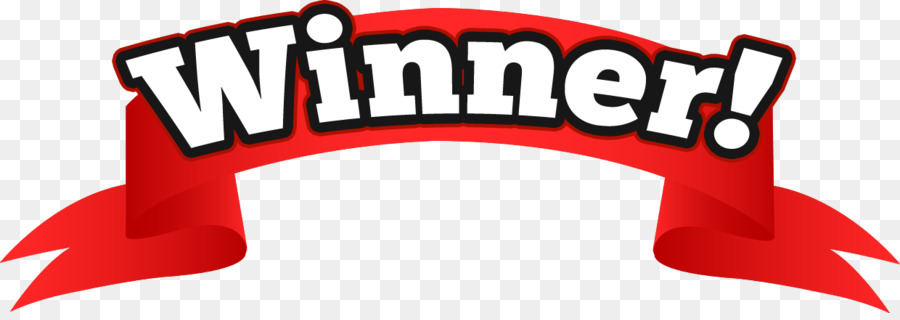 Jeder der sich an dieser Aktion beteiligt hat darf sich als Gewinner fühlen. Durch die Bereitschaft aller konnte ein klein wenig mehr zur Rettung der hungernden Kinder und zur Versorgungssicherheit der Menschen in diesem afrikanischen Land beigetragen werden.